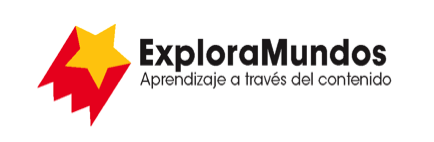 Niveles Q, R, S: Investigaciones
Problema resuelto: Represas, canales y puentesParte 5: Presenta y comparteMira toda la información que reuniste durante tu investigación.¿Cuáles son las ideas más importantes sobre la construcción de estructuras increíbles como represas, puentes y canales?Escribe las ideas más importantes en una tabla.Cuando termines, asegúrate de guardar este archivo.Estructura 1Estructura 2Estructura 3Resultados positivosLo que funcionó bien, lo que se logró, cómo beneficia la estructura terminada a las personas, etc.Resultados negativosProblemas que surgieron, efecto en las personas y el medioambienteInformación interesanteDatos que te hacen decir “¡Guau”!